Teilüberarbeitung der Prüfungsrichtlinien für WurzelzichoriEvon einem Sachverständigen aus den Niederlanden erstelltes DokumentHaftungsausschluss: dieses Dokument gibt nicht die Grundsätze oder eine Anleitung der UPOV wieder

Dieses Dokument wurde mit Hilfe einer maschinellen Übersetzung erstellt, und die Genauigkeit kann nicht garantiert werden. Daher ist der Text in der Originalsprache die einzige authentische Version.	Zweck dieses Dokuments ist es, einen Vorschlag für eine Teilüberarbeitung der Prüfungsrichtlinien für Wurzelzichorie (Dokument TG/172/4) vorzulegen.	Auf ihrer siebenundfünfzigsten Tagung prüfte die Technische Arbeitsgruppe für Gemüsearten (TWV) einen Vorschlag für eine Teilüberarbeitung der Prüfungsrichtlinien für Wurzelzichorie (Cichorium intybus L. partim) auf Grundlage der Dokumente TG/172/4 und TWV/57/8 “Partial revision of the Test Guidelines for Industrial Chicory”, und schlug folgende Änderungen vor (vergleiche Dokument TWV/57/26 „Report“, Absatz 66):Überarbeitung von Merkmal 1 “Ploidie”	Die vorgeschlagenen Änderungen werden nachstehend angebeben. Die vorgeschlagenen Änderungen werden in der Anlage mit Hervorhebung durch Unterstreichen (Einfügungen) und Durchstreichen (Streichungen) angegeben (nur auf Englisch).Vorgeschlagene Überarbeitung von Merkmal 1 “Ploidie”Vorgeschlagene Hinzufügung einer Erläuterung zu Merkmal 1 “Ploidie”Zu 1: PloidieDie Ploidiestufe der Pflanze kann anhand von zytologischen Standardverfahren wie der Durchflusscytometrie (DNS-Quantifizierungsverfahren) bestimmt werden.Die Erfassungen sollten an mindestens 5 Pflanzen erfolgen.[Anlage folgt]VORGESCHLAGENEN ÄNDERUNGEN MIT HERVORHEBUNG(nur auf Englisch)Proposed changes to characteristic 1 “Ploidy”Proposed addition of an explanation for characteristic 1 “Ploidy”Ad. 1: PloidyThe ploidy status of the plant can be assessed by standard cytological methods such as flow cytometry (DNA quantification method).Observations should be made on at least 5 plants.[Ende der Anlage und des Dokuments]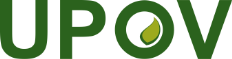 GInternationaler Verband zum Schutz von PflanzenzüchtungenTechnischer AusschussNeunundfünfzigste TagungGenf, 23. und 24. Oktober 2023TC/59/16Original:  englischDatum:  12. September 2023
English
français
deutsch
españolExample Varieties/
Exemples/
Beispielssorten/
Variedades ejemplo
Note/
Nota1. 
(*)
(+)VG/
VSPloidyPloïdiePloidiePloidíaQLdiploiddiploïdediploiddiploideTurquoise2triploidtriploïdetriploidtriploidePerle3tetraploidtétraploïdetetraploidtetraploide4polyploidpolyploïdepolyploidpolyploide5
English
français
deutsch
españolExample Varieties/
Exemples/
Beispielssorten/
Variedades ejemplo
Note/
Nota1. 
(*)
(+)VG/
VSPloidyPloïdiePloidiePloidíaQLdiploiddiploïdediploiddiploideTurquoise2triploidtriploïdetriploidtriploidePerle3tetraploidtétraploïdetetraploidtetraploide4polyploidpolyploïdepolyploidpolyploide5